温馨提示1．入职体检预约流程第一步:打开微信关注公众号(南方医科大学南方医院)第二步:点击左下角→“微就医”→“门诊服务”→点击右侧“门诊挂号”▲下滑到底点击“已阅读’第三步:左侧下滑至“健康体检”→点击右侧▲“健康管理A区’ (★没有电子诊疗卡的客户，请填好信息后，人脸识别绑定!!!)▲→点击“其他”→选择日期→入职入学相关体检→点击确认★“¥0”点击立即付款重要提示:★是否挂号成功:点击付款后查看已付款或返回公众号个人中心的挂号记录!!!2.体检地址：南方医院健康管理中心一楼A区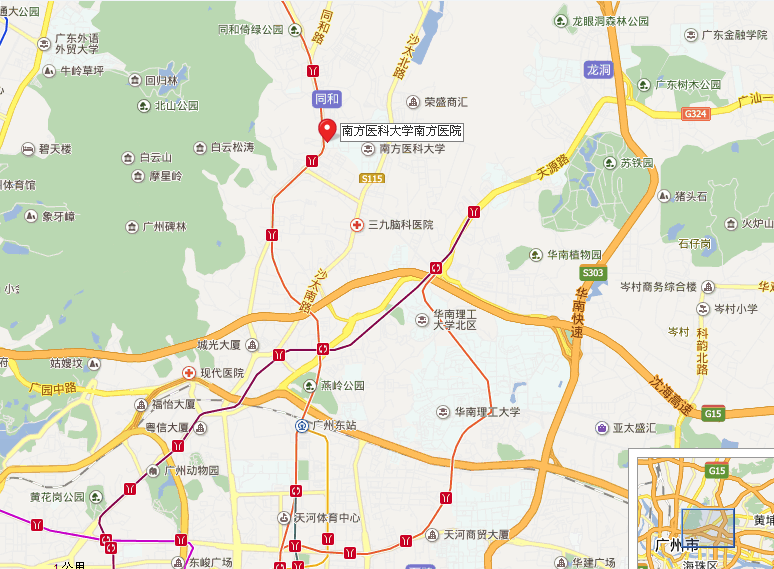 （区域地图）（南方医院地图）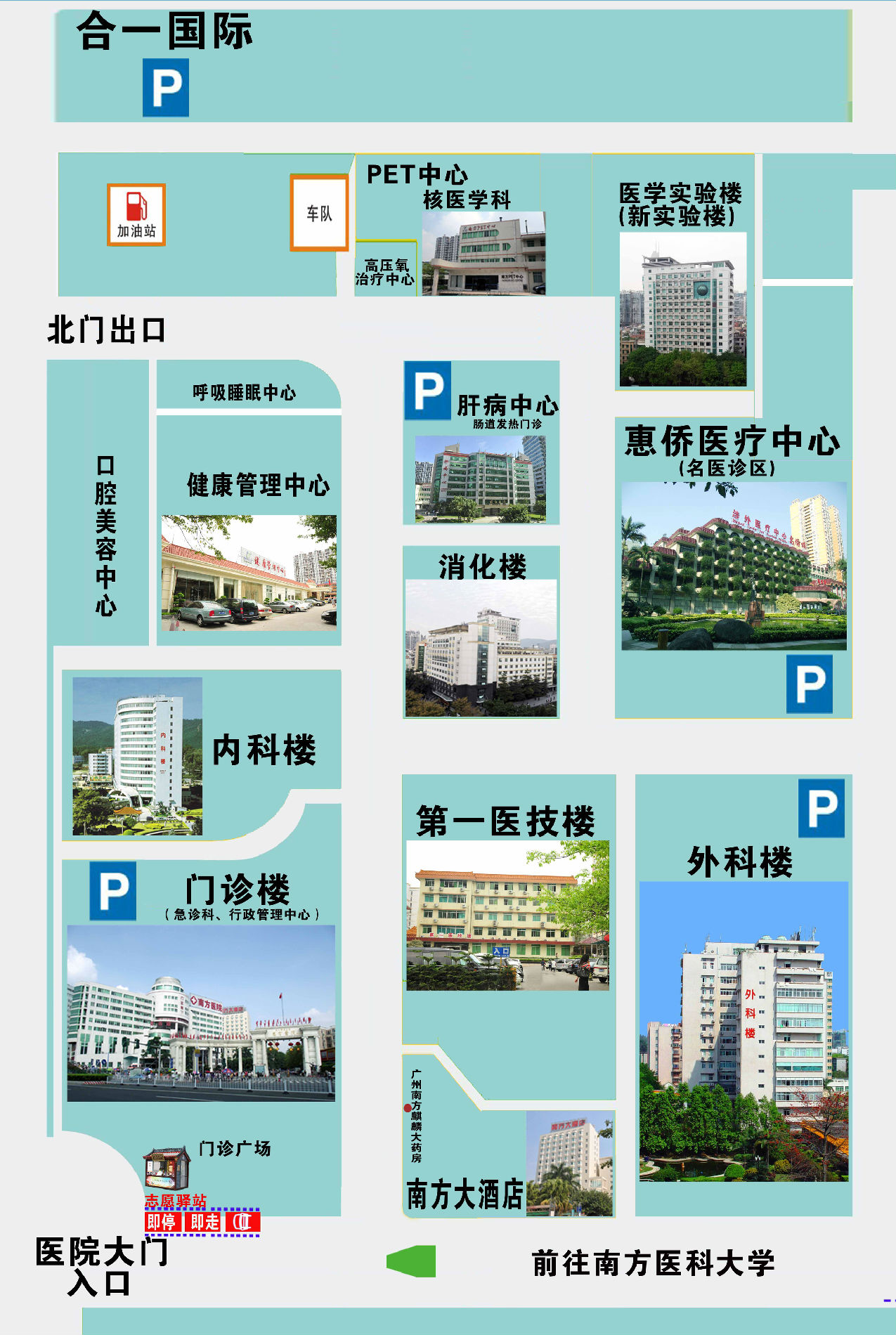 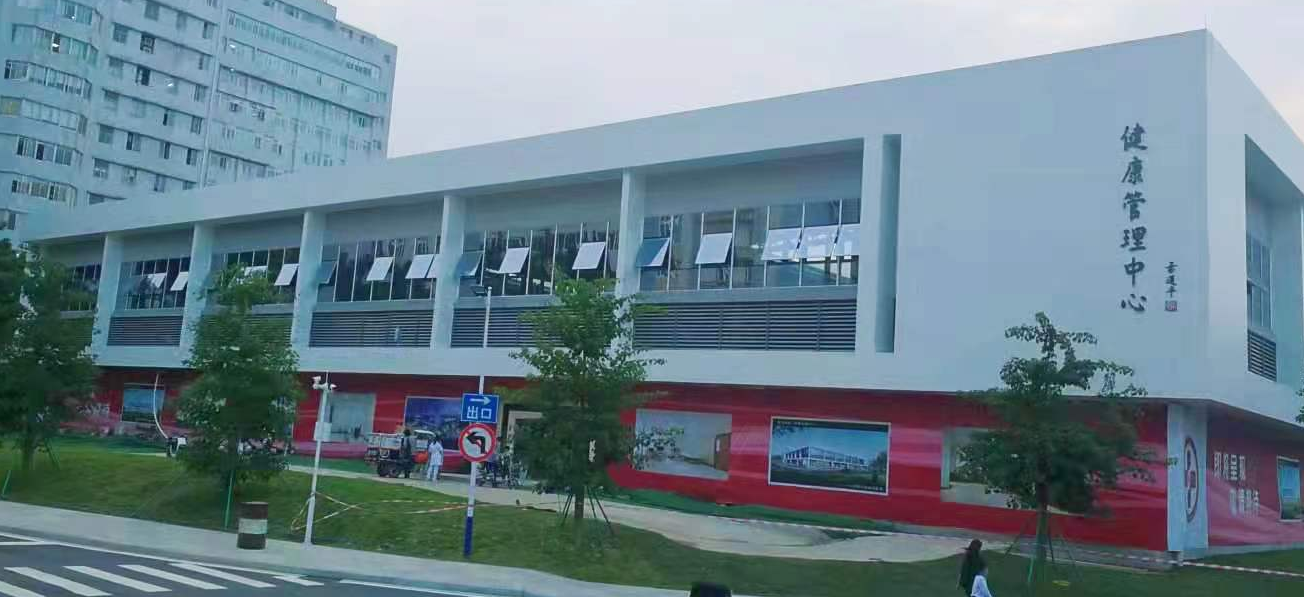 （健康管理中心楼）（健康管理中心A区入口）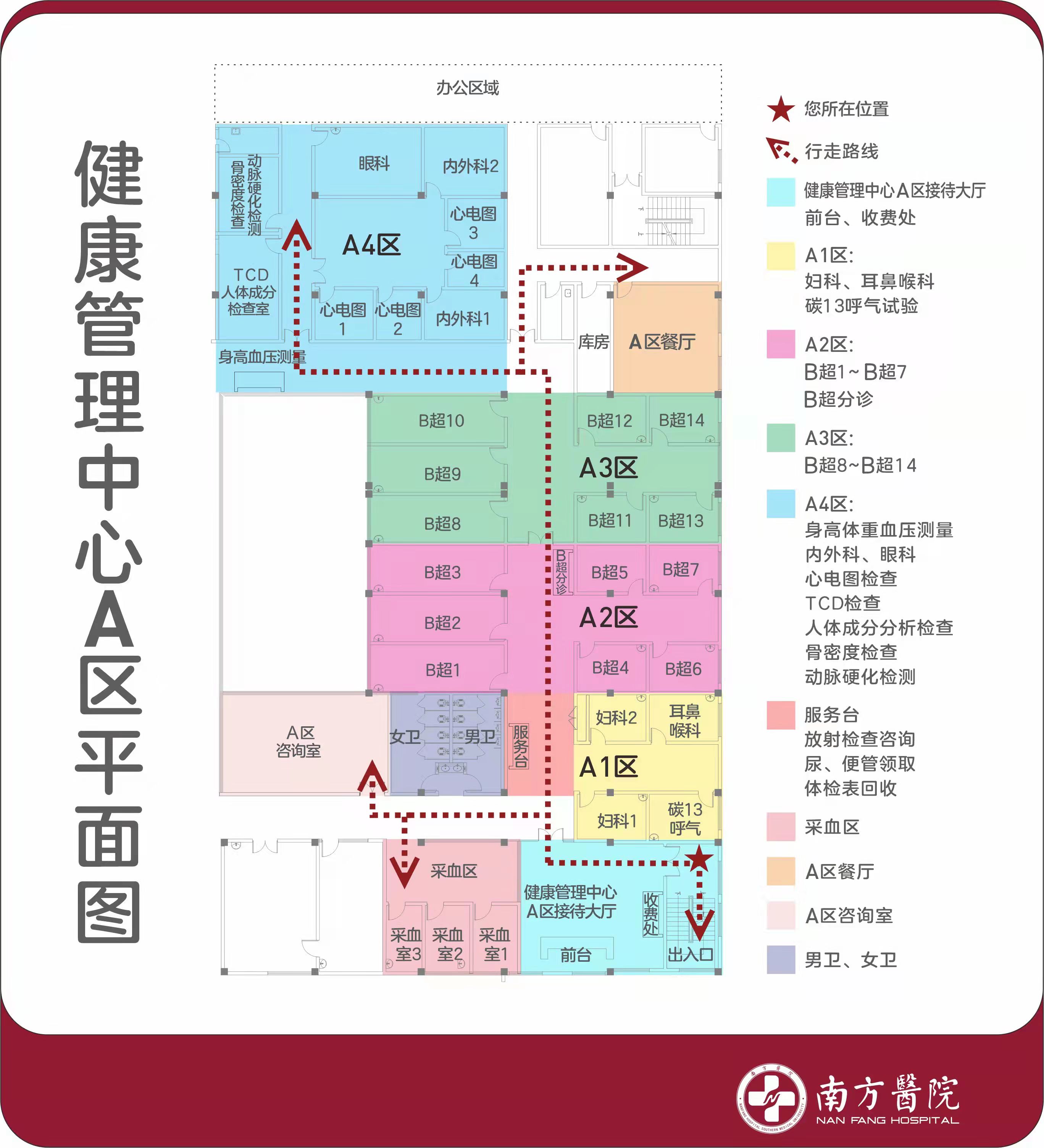 （健康管理中心A区体检区域平面图）公交线路：1、地铁3号线北延段（机场南方向）京溪南方医院站（C口出）；2、公交路线：南方医院站可乘坐126路，136路，179路，219路，502路，504路，560路，56路，701路，792A路，792路，804路，833路，836路，83路，862B路，862路，B6路，B6路快线，高峰快线19路，高峰快线29路，高峰快线48路。体检时间：周一至周五 7：30-12：00       周六日 8：00-12：00中心地址：广州大道北1838号南方医院健康管理中心一楼A区联系电话：020- 62787486  62786006  62786005  61642332（传真）